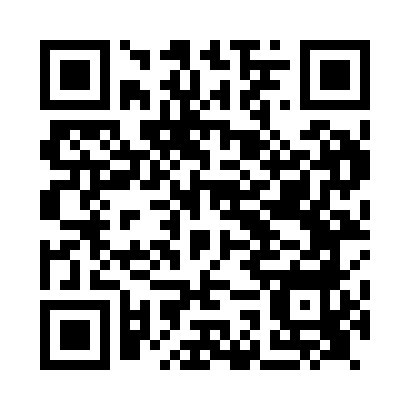 Prayer times for Chichester, West Sussex, UKWed 1 May 2024 - Fri 31 May 2024High Latitude Method: Angle Based RulePrayer Calculation Method: Islamic Society of North AmericaAsar Calculation Method: HanafiPrayer times provided by https://www.salahtimes.comDateDayFajrSunriseDhuhrAsrMaghribIsha1Wed3:435:361:006:078:2510:192Thu3:405:341:006:088:2710:223Fri3:375:331:006:098:2810:244Sat3:345:311:006:108:3010:275Sun3:325:291:006:118:3110:296Mon3:295:271:006:118:3310:327Tue3:265:261:006:128:3410:358Wed3:235:241:006:138:3610:379Thu3:215:221:006:148:3710:4010Fri3:185:211:006:158:3910:4311Sat3:155:191:006:168:4010:4512Sun3:125:1812:596:178:4210:4813Mon3:105:1612:596:188:4310:5114Tue3:075:1512:596:198:4510:5215Wed3:075:131:006:208:4610:5316Thu3:065:121:006:208:4810:5417Fri3:055:111:006:218:4910:5518Sat3:055:091:006:228:5110:5519Sun3:045:081:006:238:5210:5620Mon3:035:071:006:248:5310:5721Tue3:035:051:006:258:5510:5722Wed3:025:041:006:258:5610:5823Thu3:025:031:006:268:5710:5924Fri3:015:021:006:278:5911:0025Sat3:015:011:006:289:0011:0026Sun3:005:001:006:289:0111:0127Mon3:004:591:006:299:0211:0228Tue2:594:581:006:309:0411:0229Wed2:594:571:016:309:0511:0330Thu2:594:561:016:319:0611:0331Fri2:584:551:016:329:0711:04